Recordes que a classe haviem fet aquestes piràmides?!!!Fixa’t en l’exemple i intenta completar les piràmides!!!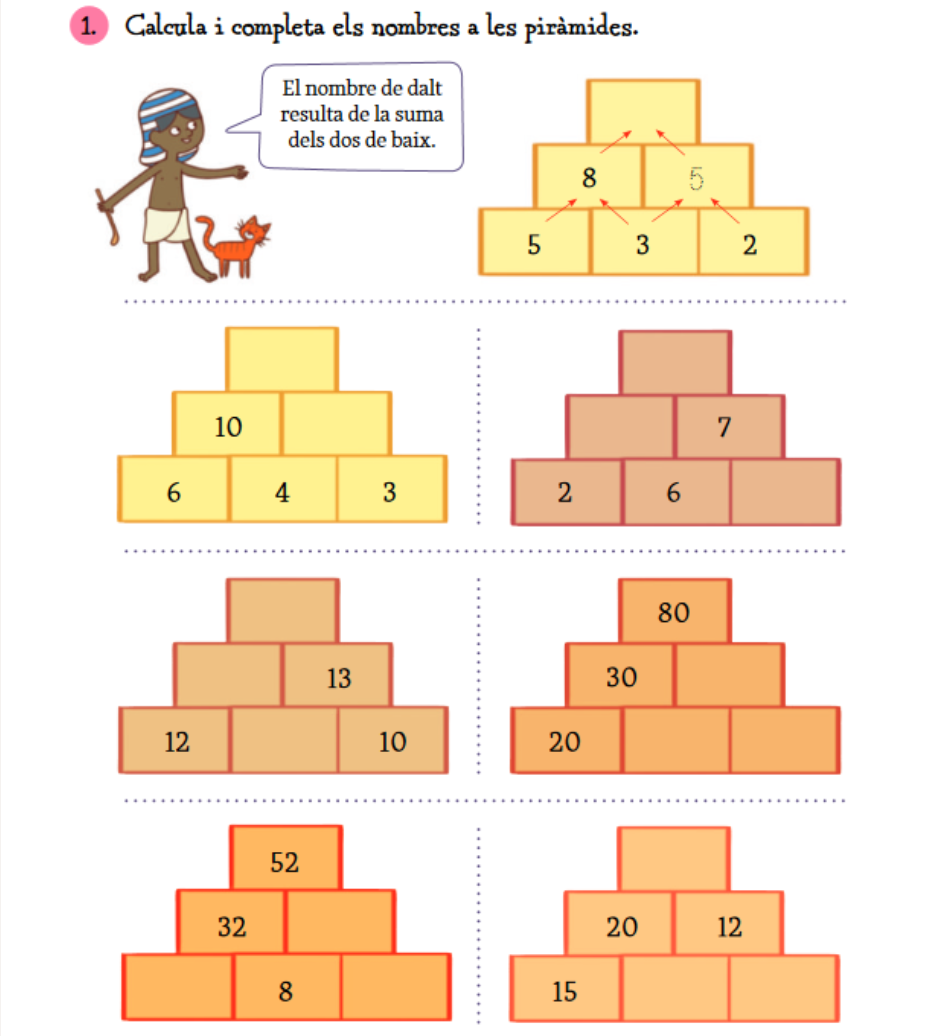 